“Ο δρόμος για τον παράδεισο είναι μακρύς” Στην κοινωνία μας οι άνθρωποι απορρίπτουν κάθε τι που είναι διαφορετικό. Κρίνουν από  την καταγωγή και από τα εξωτερικά χαρακτηριστικά και όχι από τον εσωτερικό κόσμο. Αυτό προσπαθεί να δείξει με το βιβλίο της «ο δρόμος για τον παράδεισο είναι μακρύς» η Μαρούλα Κλιάφα.ΠΕΡΙΛΗΨΗ ΤΟΥ ΕΡΓΟΥ      Η φιλία ανάμεσα σε δύο κορίτσια δεκαπέντε χρονών ξεκινά όταν η Ελένη, μία από τις δύο φίλες, αναζητά ένα συνομήλικο κορίτσι, για να αλληλογραφεί. Τότε ένα γράμμα από τη Βερόνικα φτάνει στα χέρια της και είναι αρκετό, για να αναπτυχθούν αισθήματα φιλίας. Έτσι ξεκινά μια μακροχρόνια αλληλογραφία μέσα από την οποία τα κορίτσια ανταλλάσσουν σκέψεις και ιδέες, μοιράζονται τα συναισθήματά τους, αφηγούνται βιώματα, όνειρα και ελπίδες και συζητούν τα προβλήματά τους, με αποτέλεσμα να γνωρίζονται όλο και καλύτερα.      Η Βερόνικα κατάγεται από την Αλβανία και φαίνεται να συναντά πολλά προβλήματα στην καθημερινότητά της. Πρόσφατα μετακόμισε στην Ελλάδα μαζί με την οικογένεια της. Λόγω της Αλβανικής καταγωγής της δεν έχει φίλους. Η οικογένεια της αντιμετωπίζει την καχυποψία και την απόρριψη της κοινωνίας,  με αποτέλεσμα να υπάρχουν οικονομικά προβλήματα καθώς συναντάνε δυσκολία στην εύρεση εργασίας. Επιπρόσθετα, συναντούν συχνά τη δυσαρέσκεια των ανθρώπων σχετικά με  την καταγωγή τους και βιώνουν την απομόνωση της κοινωνίας, καθώς κανένας δεν ήθελε να συναναστραφεί μαζί τους.                Αντίθετα, η Ελένη, κόρη αστικής Αθηναϊκής οικογένειας, είναι ένα κορίτσι που ζει πλουσιοπάροχα. Είναι όμορφη, έχεις φίλους και είναι αθλητική. Έχει την ιδανική ζωή ενός έφηβου κοριτσιού. Δεν είναι όμως όλα έτσι όπως φαίνονται. Η Ελένη κρύβει από τη Βερόνικα ότι είναι άτομο με κινητικές ανάγκες. Λόγω αυτοκινητιστικού δυστυχήματος, τα πόδια της δεν την υπακούν και είναι καθηλωμένη σε αναπηρικό καροτσάκι. Από αυτό το δυστύχημα μάλιστα έχασε και τον πατέρα της. Εξαιτίας αυτού του μυστικού η φιλία τους κινδυνεύει να καταστραφεί. Τα δύο κορίτσια θα τα καταφέρουν ή η φιλία τους δεν είναι αρκετά ισχυρή;  ΣΗΜΑΣΙΑ ΤΟΥ ΤΙΤΛΟΥ       Ο τίτλος «ο δρόμος για τον παράδεισο είναι μακρύς» σημαίνει ότι ο δρόμος για την επιτυχία είναι δύσκολος και δύσβατος και για να τον διασχίσεις θα πρέπει να περάσεις εμπόδια, όπως την απόρριψη από τους ανθρώπους και την προσωπική απογοήτευση. Για να ξεπεραστούν αυτά τα εμπόδια χρειάζονται δύναμη, θάρρος και βοήθεια καθώς και στήριξη από τα κοντινά και αγαπημένα σου πρόσωπα. Έναν τέτοιο αγώνα αντιμετωπίζουν  η Βερόνικα και η Ελένη, η κάθε μία για τον δικό της «παράδεισο».ΥΦΟΣ- ΓΛΩΣΣΑ- ΜΟΡΦΗ    Η γλώσσα είναι δημοτική και απλή, καθώς συνομιλούν δύο δεκαπεντάχρονα κορίτσια. Το ύφος του κειμένου είναι απλό, σαφές και οικείο. Η μορφή του κειμένου είναι επιστολική, αφού το έργο διαδραματίζεται με βάση τα γράμματα των δύο κοριτσιών.ΜΗΝΥΜΑΤΑ    Βασικό ζήτημα που θίγει το έργο είναι ο κοινωνικός ρατσισμός. Άνθρωποι  λόγω της καταγωγής τους βιώνουν την καχυποψία και την απόρριψη της τοπικής κοινωνίας. Το ίδιο βιώνει και η Βερόνικα, αλλά και η Ελένη λόγω των κινητικών προβλημάτων της. Το έργο διδάσκει την αποδοχή από την κοινωνία κάθε ανθρώπου, από όπου και αν προέρχεται και με όποια διαφορετικότητα.      Επίσης η δύναμη της ψυχής και της ελπίδας που προβάλλει το έργο μπορεί να βοηθήσει τον αναγνώστη να αντιμετωπίσει τα προβλήματά του και κατ’ επέκταση τα προβλήματα της κοινωνίας. Στη ζωή  κάθε άνθρωπος  θα έρθει αντιμέτωπος με εμπόδια, αλλά το δύσκολο και το σπουδαίο είναι να μπορέσει να τα ξεπεράσει, να σταθεί στα πόδια του και να συνεχίσει.     Επιπλέον το βιβλίο θέλει να δώσει βαρύτητα στον θεσμό της φιλίας, ώστε ο αναγνώστης να κατανοήσει  τη σημασία ενός φίλου, που μπορεί να τον στηρίξει σε κάθε δύσκολη στιγμή.ΣΥΣΤΑΣΗ    Θα προτείναμε στους συμμαθητές μας  να το διαβάσουν, γιατί έχουν να διδαχθούν πολλά. Θα καταλάβουν τι πάει να πει πραγματική φιλία. Επίσης το βιβλίο έχει μεγάλες ανατροπές στο τέλος και με αυτόν τον τρόπο κρατάει το ενδιαφέρον του αναγνώστη αμείωτο. Κατά τη γνώμη μας  θα έπρεπε να το διαβάσουν όλα τα παιδιά  και οι έφηβοι αλλά  και οι ενήλικες,  ώστε να κατανοήσουν ότι πρέπει να αντιμετωπίζουν τα προβλήματά τους  με θάρρος και να μην απομονώνουν τους ανθρώπους λόγω καταγωγής ή  αναπηρίας.                     Ο κόσμος  μπορεί να αλλάξει μόνο αν αλλάξει ο καθένας μας.                          Το συνιστούμε σε όλους ανεπιφύλακτα!  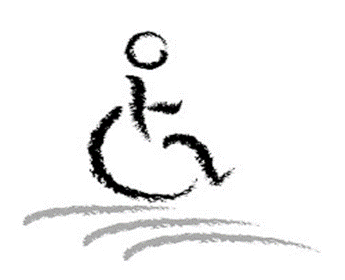 Εργάστηκαν οι  μαθήτριες του Α1: Παναγιώτα ΑνέστηΑμαλία- Ζωή  ΛύτραΚωνσταντίνα Μιγκλή